Sermon Notes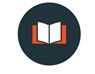 	“Saying ‘Yes!’ to God”The Bible’s Big Story Reveals That:God has a mission ___________________God has a mission ___________________2 Corinthians 5:17–2017 Therefore, if anyone is in Christ, the new creation has come: The old has gone, the new is here! 18 All this is from God, who reconciled us to himself through Christ and gave us the ministry of reconciliation: 19 that God was reconciling the world to himself in Christ, not counting people’s sins against them. And he has committed to us the message of reconciliation. 20 We are therefore Christ’s ambassadors, as though God were making his appeal through us. Matthew 28:19-20 19 Therefore go and make disciples of all nations, baptizing them in the name of the Father and of the Son and of the Holy Spirit, 20 and teaching them to obey everything I have commanded you.  The story of God’s mission commits our church to be: 1. B_______________________As Covenanters, we are challenged to read the Bible:____________________________________________________________________________________________________________________________________________2. D_______________________3. C_______________________Sunday +14. M_______________________Stacey’s lessons:Questions for Discussion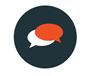 What fresh or “new to me” insight from this message was the most challenging/encouraging for you?2. In which of the four commitments do you sense God challenging you to grow beyond your current comfort zone? How?3. What fears or hesitations are currently preventing you from saying “yes” to God? Why have these fears taken hold? Why have you given them so much power? In what ways might they be sabotaging your walk with Christ? 4. How did hearing Stacey’s Get Schooled report change how you saw yourself in terms of being a missionary? What skills, passion, or interests of yours might God use to help others near or far?